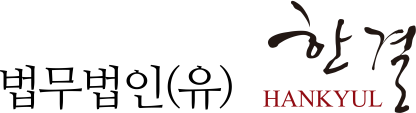 이	력	서위 기재사항은 사실과 같음을 확인합니다.2020년 ○월 ○일지원자			사진성명(현)소속사진생년월일성별사진전화번호E-mail사진주소병역사항이행여부병역필 (    )     미필 (    )     면제 (    )병역필 (    )     미필 (    )     면제 (    )병역필 (    )     미필 (    )     면제 (    )병역사항복무기간복무내용학력사항학교명재학기간전공학점학력사항학력사항학력사항학력사항학력사항경력사항소속기간직위 / 업무내용경력사항경력사항경력사항경력사항경력사항자격사항종류취득일자격사항자격사항자격사항수상경력수상내역수상기관수상일자수상경력수상경력수상경력외국어언어공인시험성적(등급)구사능력외국어외국어외국어관심분야특이사항첨부서류